(Large Print)Springfield Presbyterian Church (USA)7300 Spout Hill Road, Sykesville, MD 21784    410-795-6152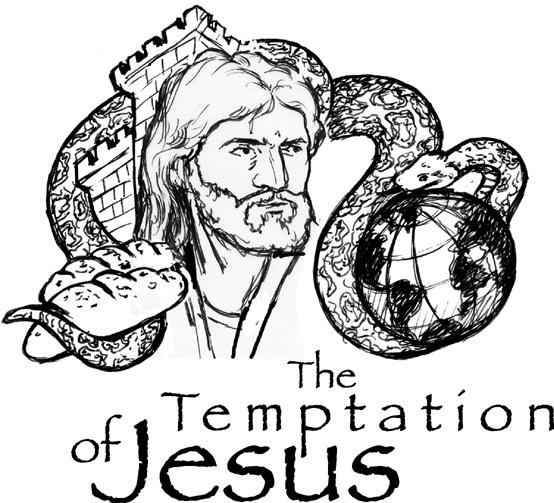 March 10, 2019 - 10:30 am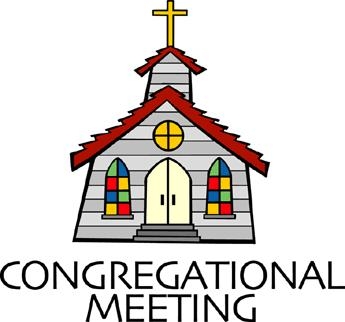 				WELCOME VISITORS!                                                                We're glad you are here! Cards at the ends of each pew are for you to fill out and drop in the Offering Plate.  Please let us know you are visiting, and join us for refreshments and fellowship following the service. The Sanctuary has an induction loop system to assist the hearing impaired. The system will also work on the telephone setting of hearing aids. Springfield Presbyterian Church is rooted in the gospel of Jesus Christ, led by the Holy Spirit, and called to loving relationships through vibrant worship and service. Valuing all people, we are committed to developing disciples and fostering stewardship.PREPARATION FOR THE WORD(* those who are able are invited to stand)Please prepare for worship by listening to the music of the Prelude.PRELUDE	GATHERING OF THE PEOPLEThe Lord be with you!   And also with you!	(Greeting)LIGHTING THE CHRIST CANDLELeader:  Whenever we light this candle we proclaim:People:  Christ is the Light of the world and the center of our lives.CALL TO WORSHIPLeader: For forty days and nights the rain fell, and the waters covered the face of the earth.People: Lead us, O Lord, from death to life.Leader: For forty years the people wandered, seeking the land of God’s promise.People: Lead us, O Lord, from death to life.Leader: Moses spent forty days on the mountain, learning the commandments of God.People: Lead us, O Lord, from death to life.Leader: Elijah traveled forty days in the wilderness to hear the voice of God in the silence.People: Lead us, O Lord, from death to life.Leader: Jonah cried out to the people of Nineveh: Repent, or in forty days you will perish.People: Lead us, O Lord, from death to life.Leader: Jesus fasted and prayed for forty days and was tested by the devil.People: Lead us, O Lord, from death to life.All: God of all creation, we praise you now, in worship and work, as you lead us from death to life. Amen.* HYMN 	Seek Ye FirstSeek ye first the kingdom of God and its righteousness,And all these things shall be added unto you. Allelu, alleluia.Ask, and it shall be given unto you; seek, and you shall find;Knock, and the door shall be opened unto you. Allelu, alleluia.You shall not live by bread alone, but by every wordThat proceeds from the mouth of God. Allelu, alleluia.PRAYER OF CONFESSION	Generous God, you, both human and divine in Jesus Christ, fought temptation and in your example, we learn how to fight off temptation in our lives as well. Yet there are days where we are strong and days when we are weak; there are times where we push away the temptations of this world and there are days where we feel we cannot help but to give in. Embed us with your Spirit, a Spirit of strength, wisdom, and guidance that shows us where temptation lies and how to leave it behind. Forgive us, O God, through your grace, for those times we have fallen into temptation and those times we have tempted others. Renew us, restore us, and revive us into the peace-keeping, justice-seeking, and love-bearing people you call us to be. Amen.SILENT PRAYERS OF CONFESSION	RESPONSE 		O Lord, Hear My Prayer	(sing two times)O Lord, hear my prayer. O Lord, hear my prayer. When I call, answer me.O Lord, hear my prayer. O Lord, hear my prayer. Come and listen to me.WORDS OF ASSURANCE		[From Romans 5:5]Leader: God’s love has been poured into your hearts through the gift of the Holy Spirit.People: In the name of Jesus Christ, we are forgiven! Thanks be to God! Amen.* MUSICAL RESPONSE OF PRAISE	  	MagnificatMagnificat. Magnificat. Magnificat anima mea Dominum.Magnificat. Magnificat. Magnificat anima mea!(Translation: Sing out, my soul. Sing out, my soul. Sing out and glorify the Lord who sets us free. Sing out, my soul. Sing out, my soul. Sing out and glorify the Lord God!)* THE PEACE      The peace of Christ be with you!  And also with you!			(You may greet those around you.)* RESPONSE                        Here I Am, Lord    	Here I am, Lord, Is it I, Lord? I have heard you calling in the night.	I will go, Lord, if you lead me. I will hold your people in my heart.THE PROCLAMATION OF THE WORDPRAYER OF ILLUMINATIONGracious God, guide our way in the wilderness by your Word through these forty days, and minister to us with and through your Holy Spirit so that we may be reformed, restored, and renewed; through Jesus Christ our Lord. Amen.FIRST SCRIPTURE LESSON	 Psalm 91:1-2, 9-161 You who live in the shelter of the Most High, who abide in the shadow of the Almighty, 2 will say to the Lord, ‘My refuge and my fortress; my God, in whom I trust.’ 9 Because you have made the Lord your refuge, the Most High your dwelling-place, 10 no evil shall befall you, no scourge come near your tent. 11 For he will command his angels concerning you to guard you in all your ways. 12 On their hands they will bear you up, so that you will not dash your foot against a stone. 
13 You will tread on the lion and the adder, the young lion and the serpent you will trample under foot. 14 Those who love me, I will deliver; I will protect those who know my name. 15 When they call to me, I will answer them; I will be with them in trouble, I will rescue them and honor them. 16 With long life I will satisfy them, and show them my salvation. SECOND SCRIPTURE LESSON		Luke 4:1-13Jesus, full of the Holy Spirit, returned from the Jordan and was led by the Spirit in the wilderness, 2where for forty days he was tempted by the devil. He ate nothing at all during those days, and when they were over, he was famished. 3The devil said to him, ‘If you are the Son of God, command this stone to become a loaf of bread.’ 4Jesus answered him, ‘It is written, “One does not live by bread alone.” ’ 5Then the devil led him up and showed him in an instant all the kingdoms of the world. 6And the devil said to him, ‘To you I will give their glory and all this authority; for it has been given over to me, and I give it to anyone I please. 7If you, then, will worship me, it will all be yours.’ 8Jesus answered him, ‘It is written, “Worship the Lord your God, and serve only him.” ’ 9Then the devil took him to Jerusalem, and placed him on the pinnacle of the temple, saying to him, ‘If you are the Son of God, throw yourself down from here, 10for it is written, “He will command his angels concerning you, to protect you”, 11and “On their hands they will bear you up, so that you will not dash your foot against a stone.” ’ 12Jesus answered him, ‘It is said, “Do not put the Lord your God to the test.” ’ 13When the devil had finished every test, he departed from him until an opportune time. 	Leader:  Hear what the Spirit is saying to the Church.	All:  Thanks be to God.TIME WITH YOUNG PEOPLESERMON		The Temptations				Rev. Becca CrateTHE RESPONSE TO THE WORD* HYMN  	Forty Days and Forty NightsForty days and forty nights you were fasting in the wild; 
Forty days and forty nights tempted, and yet undefiled.Shall not we your sorrow share and from worldly joys abstain,
Fasting with unceasing prayer, strong with you to suffer pain?Then if Satan on us press, flesh or spirit to assail,
Victor in the wilderness, grant that we not faint nor fail!So shall we have peace divine: holier gladness ours shall be;
Round us, too, shall angels shine, such as served you faithfully.Keep, O keep us, Savior dear, ever constant by your side, 
That with you we may appear at the eternal Eastertide.PASTORAL PRAYER AND THE LORD’S PRAYER	“For this I pray to God.” / “For this I give thanks to God.”	Congregational Response: “Hear our prayer, O God.”PRESENTATION OF TITHES AND OFFERINGS       OFFERTORY		Be Still		arr. Jennifer Lewis* SONG OF THANKS 	In the Lord I’ll Be Ever Thankful	In the Lord I’ll be ever thankful; in the Lord I will rejoice!	Look to God; do not be afraid. Lift up your voices; the Lord is near.	Lift up your voices; the Lord is near.       * PRAYER OF DEDICATION* HYMN		Hope of the WorldHope of the world, thou Christ of great compassion:
speak to our fearful hearts by conflict rent;
save us, thy people, from consuming passion,
who by our own false hopes and aims are spent.Hope of the world, God's gift from highest heaven,
bringing to hungry souls the bread of life:
still let thy Spirit unto us be given
to heal earth's wounds and end our bitter strife.Hope of the world, afoot on dusty highways,
showing to wandering souls the path of light:
walk thou beside us lest the tempting byways
lure us away from thee to endless night.Hope of the world, who by thy cross didst save us
from death and deep despair, from sin and guilt:
we render back the love thy mercy gave us;
take thou our lives and use them as thou wilt.Hope of the world, O Christ, o'er death victorious,
who by this sign didst conquer grief and pain:
we would be faithful to thy gospel glorious;
thou art our Lord! Thou dost forever reign!* CHARGE AND BENEDICTIONLeader: The temptation is great.People: Yet you call us to something better.Leader: The temptation is great.People: To a life of abundant love and grace.Leader: The temptation is great.People: Yet we will choose to live a life according to your will. Amen.* UNISON AMEN	POSTLUDE	Assisting in Worship:    We appreciate those who serve:					Today 3/10			Next Week 3/17Sunday Opener 		Bob Rogers			Barbara CornellGreeters & Ushers   	Cynthia Smith &		Elizabeth Meirowitz &					Beth Oates			Bob RogersLay Leader			Tony Caviglia			Don VasbinderSunday School		Connie Robinson		Connie RobinsonFellowship			Linda Caviglia		Sandy NewsomeChurch Attendance:	February 24 - 49		March 3 - 41Church Cleaning:	  	March 22, 23 or 24 - Mark KearneyHappy Birthday!		March 14 - Shannon Stewart					March 16 - Nicholas CavigliaSunday March 17 LectionaryGenesis 15:1-12, 17-18; Psalm 27; Philippians 3:17-4:1; Luke 13:31-35AnnouncementsEaster Flowers:  TODAY is the last day to order Easter flowers. Please place your completed order form and check in the offering plate or send it to the Church Office at 7314 Spout Hill Road, Sykesville, MD 21784. Additional order forms are available in the Narthex.Blessing Bags are in the Narthex. Please feel free to pick up a few. Handing one out to someone in need gives you a very real way to meet their immediate needs by providing them with some basic supplies.C.I.A. (Community In Action) will meet on Monday, March 18 from 4:30-6 pm at the Manse. Pizza and drinks provided.  Friends are welcome and encouraged to attend! C.I.A is a group open to all religious and non-religious people as a means of providing the community with acts of kindness. We will be doing different activities throughout the school year to help people in our community who are in need. Come and be part of giving back to our community. Bible Study:  Sarah Lantz will lead a Bible Study from Namesake: When God Rewrites Your Story by Jessica LaGrone. We will meet on Tuesday evening at 7:00 pm at Panera in Eldersburg on March 19. Please join us!Weekly Announcements: If you have an announcement to include with next week’s bulletin, please call the Office at 410-795-6152 or email to spc.office@verizon.net by Wednesday each week.The Congregational Care team wants to know what YOU or someone you know needs...a visit...a call...a meal. Please contact Diana Steppling or Connie Robinson.Prayers & Thanksgivings~	“Don and I and family want to thank everyone for the thoughtful 	and caring cards sent in sympathy for the passing of my sister, 	Janet, and also for the 	thoughts and prayers for my health issues. 	We are so thankful for our loving church family.”  ~ Belle & Don 	Vasbinder and Family~	Prayers for Granite Presbyterian Church from our Ministry Group.Today:	Sunday March 10		10:30 am	Worship & Sunday School		11:30 am	Fellowship		12:00 noon	Inquirer’s Class (Library)		12:00 noon	Concert Committee Meeting (Sanctuary)		6:30 pm		Confirmation Class (Manse)This Week:	Monday March 11		7:00 pm		HeadHuggers (Manse)	Tuesday March 12		10:30 am	Prayer Group (Manse)		7:00 pm		ESCAPE Lunch Packing (Manse)	Wednesday March 13		6:30 pm		Bell Choir Practice		7:45 pm		Adult Choir Practice	Thursday March 14		7:00 pm		Session Meeting (Manse)	Friday March 15		7:00 pm		Family Game Night (Fellowship Room)Looking Ahead:	Sunday March 17		9:00 am		Red Sea Parting Practice		10:30 am	Worship & Sunday School		11:30 am	Fellowship		12:00 noon	Inquirer’s Class (Library)	Monday March 18		9:30 am		Feed My Sheep (Wesley Freedom)		4:30 pm		C.I.A. Meeting (Manse)	Tuesday March 19		7:00 pm		Bible Study (Panera)	Wednesday March 20		6:30 pm		Bell Choir Practice		7:45 pm		Adult Choir Practice      Office Hours:  Tuesday, Wednesday, Friday  9:00 am - 3:00 pm